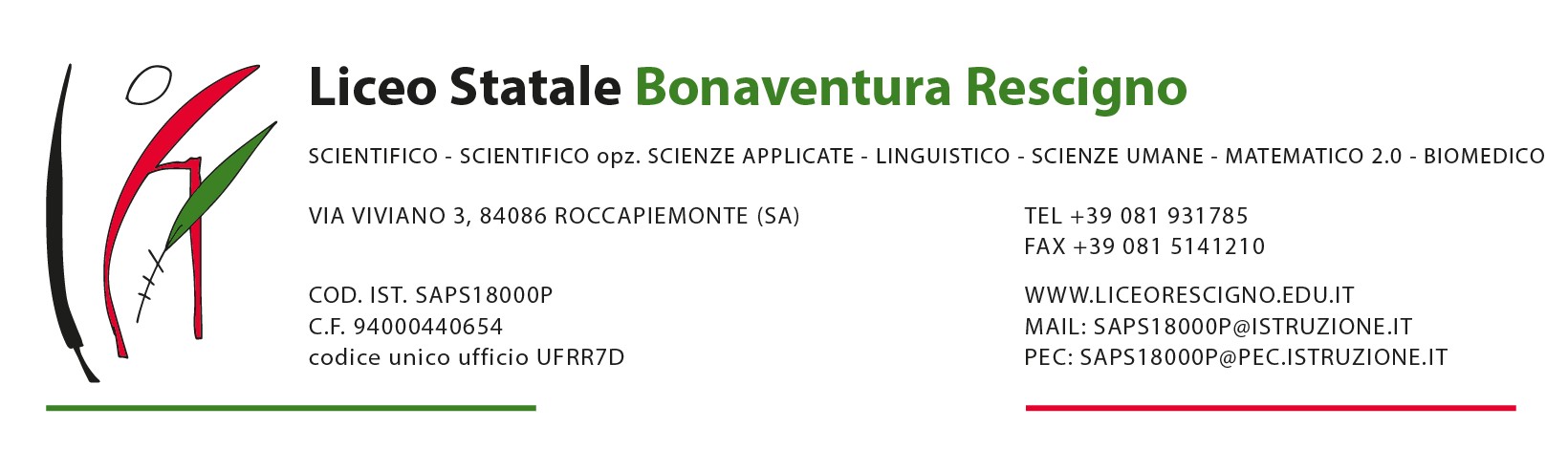 Alla Direzione Provinciale del Tesoro di __________________________________________________________________Oggetto: Disdetta Iscrizione sindacaleIl/La sottoscritto/a___________________________________________________________________, residente a _________________________________________________________________________Codice Fiscale ______________________________  Nr. partita fissa **________________________R  E V O C Ala delega a suo tempo concessa al Sindacato ____________________________________. Pertanto chiede che, dal momento di ricevimento della presente, non venga più operata la relativa ritenuta Sindacale._________, ______________* Da inviare a mezzo RACCOMANDATA A.R. (PEC) alla Direzione Provinciale di competenza.** Il numero di partita fissa può essere rilevato dal cedolino dello stipendio.